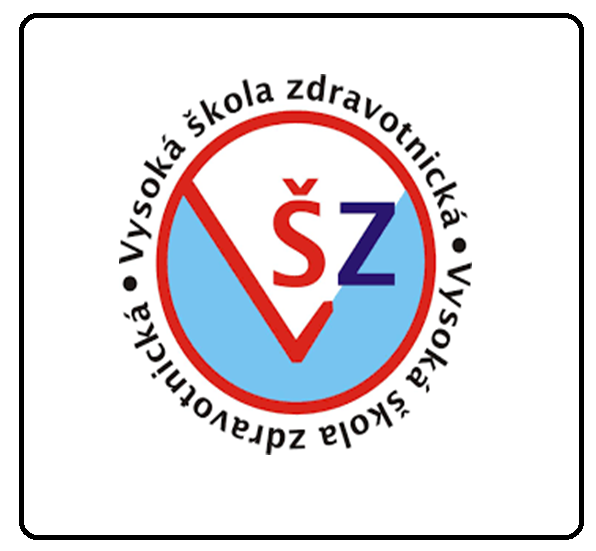 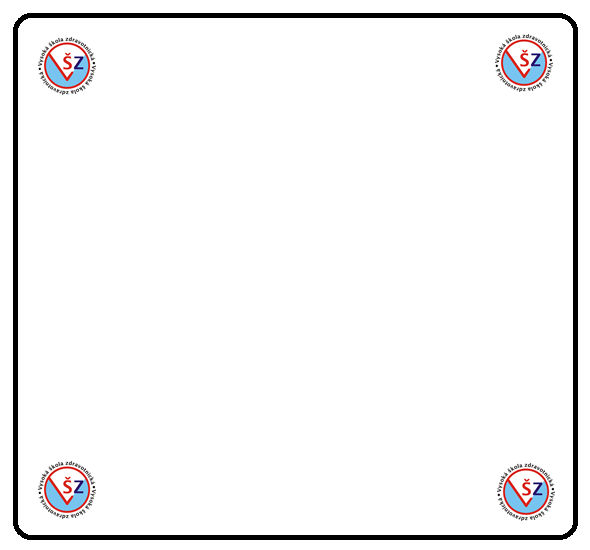 EpanutinFenytoin (antiepileptikum) je indikován ke kontrole status epilepticus tonicko-klonického typu (grand mal)po těžkém poranění hlavyFenytoinPoužívá se rovněž v léčbě srdečních arytmií, intoxikace digitalisem a k následné léčbě po infarktu myokardupřecitlivělost na fenytoin nebo pomocné látkypři sinusové bradykardii, sinoatriálním bloku, AV bloku 2. a 3. Stupněu pacientů s Adams-Stokesovým syndromemPodání fenytoinu i.m. může způsobit bolest, nekrózu a tvorbu abscesů v místě vpichu injekceCesta podaní i.v,,i.m